LundiMardiMercrediJeudiVendredi10h10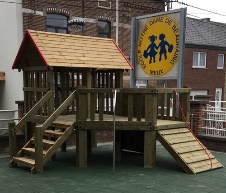 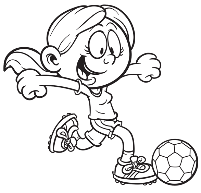 Tout le monde !Tout le monde !12h20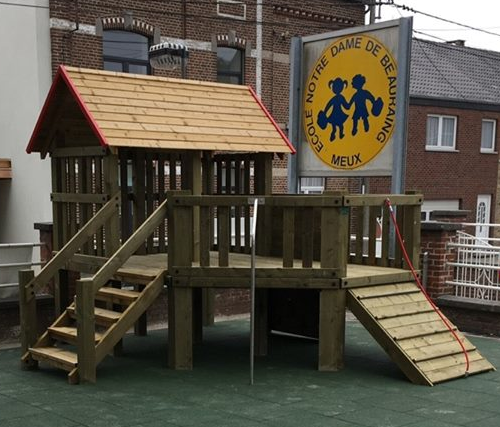 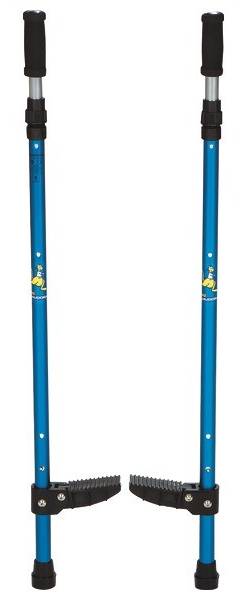 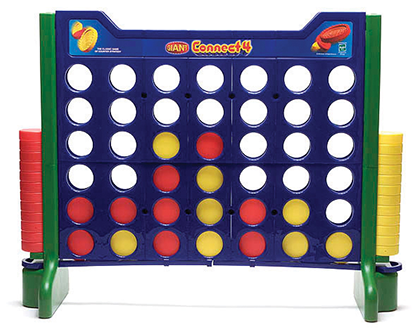 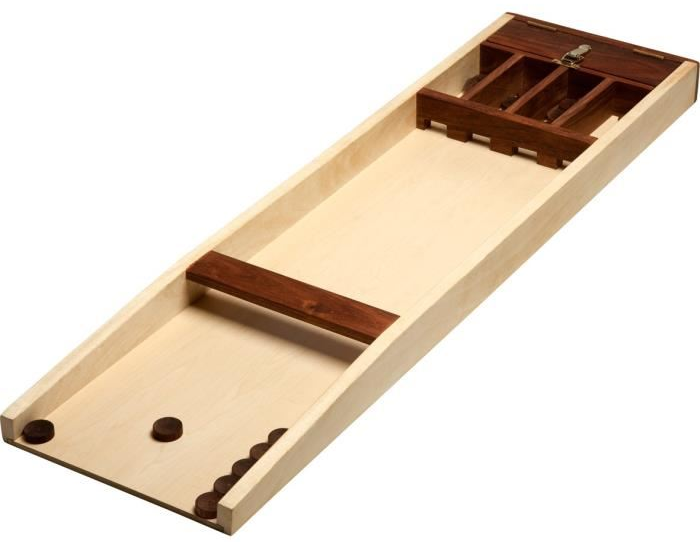 P1 / P212h55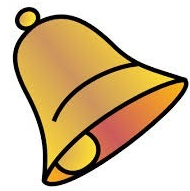 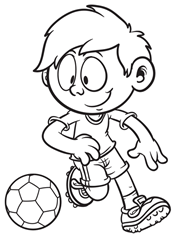 P1 / P2LundiMardiMercrediJeudiVendredi10h10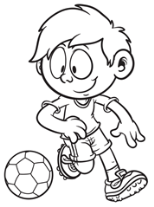 Tout le monde !         Tout le monde !12h20P3 / P412h55P3 / P4LundiMardiMercrediJeudiVendredi10h10Tout le monde !Tout le monde !12h20P5 / P612h55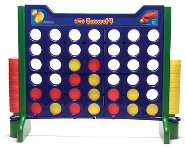 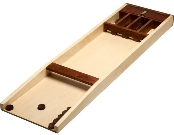 Rangement : P6BRangement : P5BP5 / P6Rangement : P6ARangement : P5A